Lypovoy Valeriy ValerievichExperience:Documents and further information:All documents are in order, readiness today. There tolerance tanker and chemical tankers.Position applied for: Motorman 1st classDate of birth: 10.05.1984 (age: 33)Citizenship: UkraineResidence permit in Ukraine: NoCountry of residence: UkraineCity of residence: KotovskPermanent address: Odessa region, Kotovsk,  Molodezhnaya street , 3Contact Tel. No: +38 (048) 623-90-38 / +38 (067) 289-91-61E-Mail: lypovoy@gmail.comU.S. visa: NoE.U. visa: NoUkrainian biometric international passport: Not specifiedDate available from: 20.12.2013English knowledge: ModerateMinimum salary: 1500 $ per month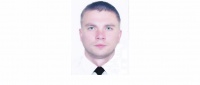 PositionFrom / ToVessel nameVessel typeDWTMEBHPFlagShipownerCrewingMotorman 1st class14.09.2007-15.02.2008Azovskoe moreSkoda-UkraineCherazmorput&mdash;Engine Cadet14.10.2003-11.03.2004PrestoBulk Carrier5000-Presto Shipping LLC&mdash;